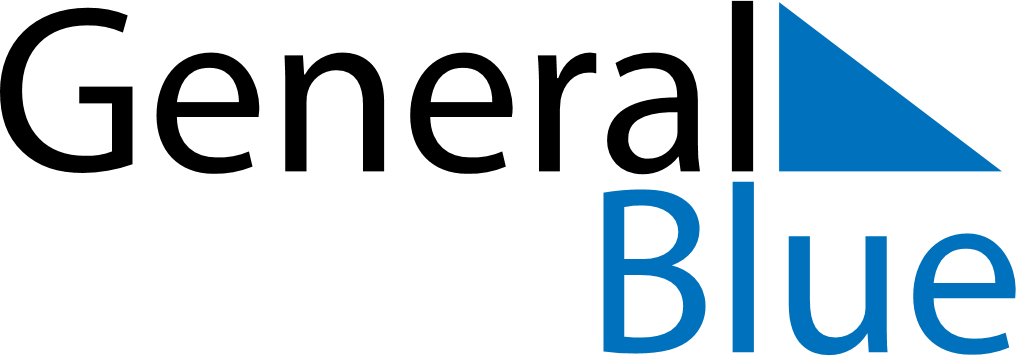 December 2024December 2024December 2024December 2024NamibiaNamibiaNamibiaSundayMondayTuesdayWednesdayThursdayFridayFridaySaturday1234566789101112131314Human Rights Day15161718192020212223242526272728Christmas DayDay of Goodwill293031